Video No. : P 1008Video Music :  Same As or If any choice please send me Youtub Link by mail and Mention in form also.Link : 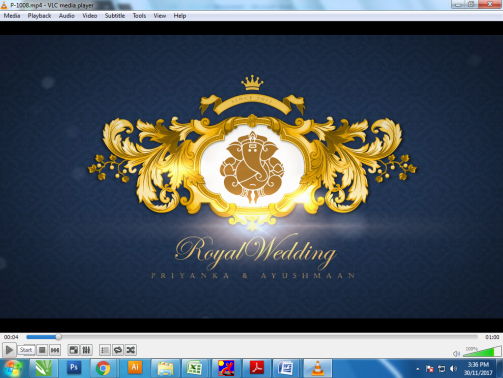 Slide : 1 (Royal Wedding)Couple Name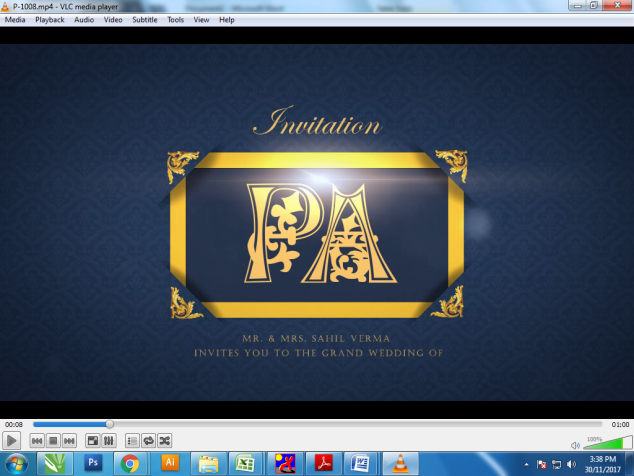 Slide : 2 (Invitation)Couple Initial Parents Name :Invites you to the grand wedding of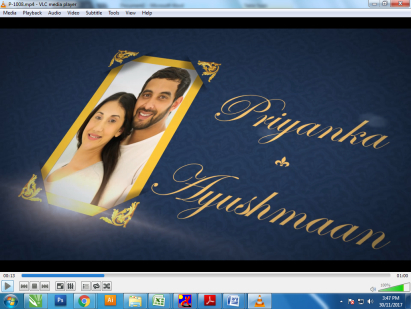 Slide : 3 (Couple Name & Photograph)Couple Photograph(High Resolution : Minimum 800 x 800 pixel)Please rename your photograph with the name of Slide 2Send your photograph by E-mailCouple Name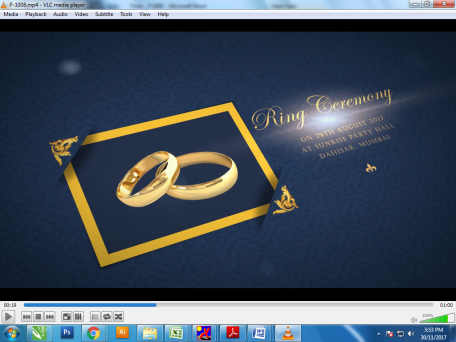 Slide : 4 (Function Detail)Function Name, Date, Time & Venue Photo :  Same as   Or  Your pic (Solo or couple) As per your choice. 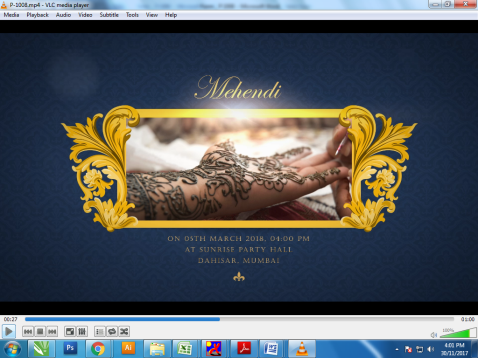 Slide : 5 (Function Detail)Function Name, Date, Time & Venue Photo :  Same as   Or  Your pic (Solo or couple) As per your choice. 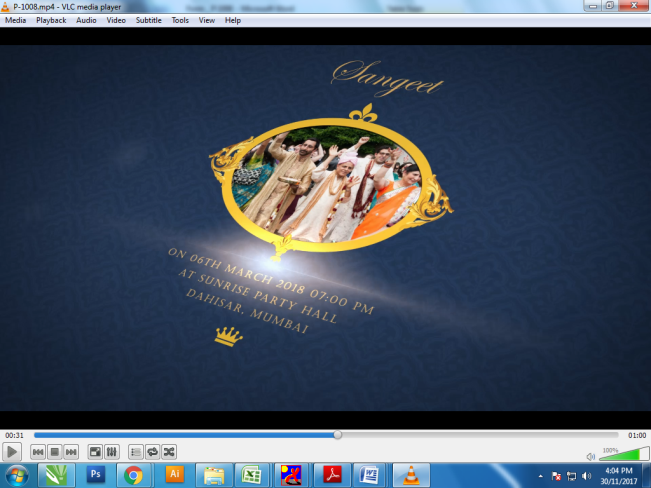 Slide : 6 (Function Detail)Function Name, Date, Time & Venue Photo :  Same as   Or  Your pic (Solo or couple) As per your choice. 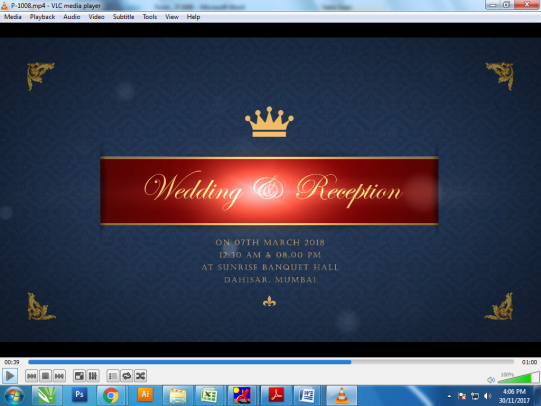 Slide : 7 (Function Detail)Function Name, Date, Time & Venue 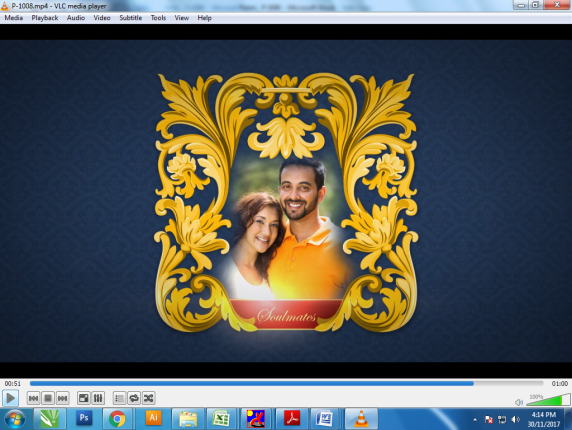 Slide : 7 (Couple Photograph) (High Resolution : Minimum 800 x 800 pixel)Please rename your photograph with the name of Slide 2Send your photograph by E-mail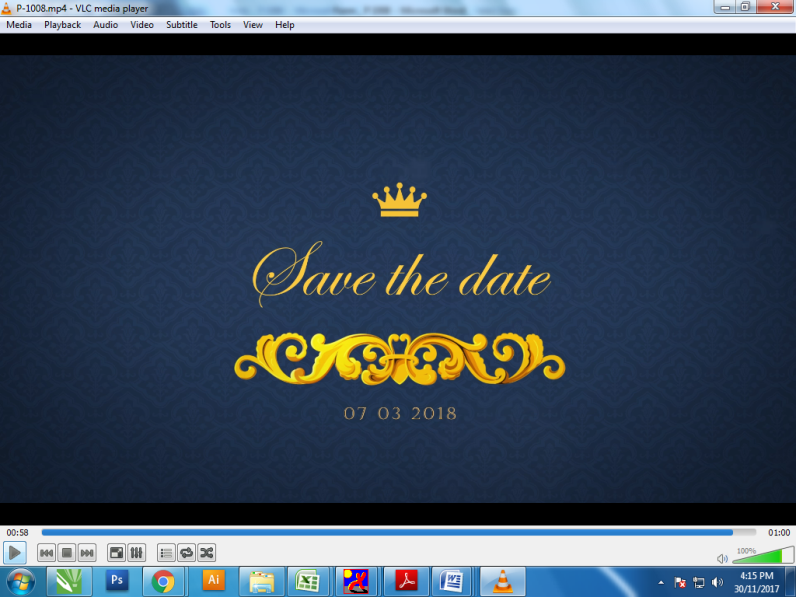 Slide : 7 (Save the date) Date :https://www.youtube.com/watch?v=nIhijSP3MBc